 ສາທາລະນະ​ລັດ  ປະຊາທິປະ​ໄຕ  ປະຊາຊົນ​ລາວ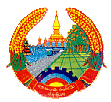 ສັນຕິພາບ  ​ເອກະລາດ  ປະຊາທິປະໄຕ  ເອກະພາບ  ວັດທະນະຖາວອນອົງການໄອຍະການປະຊາຊົນສູງສຸດ				                             ເລກທີ…....../ອອປສ						              ນະຄອນຫຼວງວຽງຈັນ, ວັນທີ....../...../ 2017ບົດສະຫຼຸບການເຄື່ອນໄຫວວຽກງານຮອບດ້ານ ຂອງອົງການໄອຍະການປະຊາຊົນສູງສຸດ ປະຈຳເດືອນ ມິຖຸນາ ແລະ ທິດທາງແຜນການປະຈຳເດືອນ ກໍລະກົດ 2017 ອີງຕາມ ແຜນການເຄື່ອນໄຫວປະຈຳປີ 2017 ຂອງອົງການໄອຍະການປະຊາຊົນສູງສຸດ;ອີງຕາມ ແຜນການເຄື່ອນໄຫວປະຈຳເດືອນ ມິຖຸນາ ປີ 2017 ຂອງອົງການໄອຍະການປະຊາຊົນສູງສຸດ.ຜ່ານການຈັດຕັ້ງປະຕິບັດຕາມແຜນການວຽກງານຕົວຈິງ ປະຈຳເດືອນ ມິຖຸນາ (06) ຂອງອົງການໄອຍະການປະຊາຊົນສູງສຸດ ແລະ ກຳນົດທິດທາງແຜນການປະຈຳເດືອນ ກໍລະກົດ (07) 2017 ຈຶ່ງສະຫຼຸບໄດ້ດັ່ງນີ້:ການເຄື່ອນໄຫວວຽກງານໃນເດືອນ ມິຖຸນາ 2017ກ. ດ້ານ​ດີ1. ວຽກງານການເມືອງ-ແນວຄິດຄະນະພັກ-ຄະນະນຳ ອົງການໄອຍະການປະຊາຊົນສູງສຸດ ໄດ້ຈັດຕັ້ງບັ້ນດຳເນີນຊີວິດການເມືອງປັບປຸງປົວແປງພາຍໃນພັກ, ເພື່ອໃຫ້ສະມາຊິກພັກແຕ່ລະສະຫາຍໄດ້ສໍາຫລວດກວດກາຕີລາຄາຕົນເອງໃນການປະຕິບັດໜ້າທີ່ວຽກງານໃນໜຶ່ງປີຜ່ານມາ ເຫັນວ່າສະມາຊິກພັກ, ພະນັກງານ-ລັດຖະກອນທັງໝົດ ມີຄຸນທາດການເມືອງໜັກແໜ້ນ, ມີຄຸນສົມບັດສິນທຳປະຕິວັດ, ມີຄວາມສະຫງົບ, ມີຄວາມອຸ່ນອ່ຽນ ທຸ່ນທ່ຽງ, ມີຄວາມສາມັກຄີກັນເປັນຢ່າງດີ, ເຊື່ອໝັ້ນຕໍ່ການຊີ້ນຳໆພາ ຂອງພັກກໍຄືຄະນະພັກ-ຄະນະນຳ ອົງການໄອຍະການປະຊາຊົນສູງສຸດ, ຕັ້ງໜ້າເອົາໃຈໃສ່ປະຕິວັດໜ້າທີ່ວຽກງານທີ່ຖືກມອບໝາຍດ້ວຍຄວາມຊື່ສັດ ບໍລິສຸດ ແລະ ມີຄວາມຮັບຜິດຊອບສູງ.ນອກນັ້ນ, ຍັງໄດ້ອອກແຮງແຂ່ງຂັນກັນໃນການສ້າງຂະບວນການອອກແຮງງານ, ຂະບວນການແຂ່ງຂັນກິລາພາຍໃນອົງການ ແລະ ນຳພາກສ່ວນອ້ອມຂ້າງ ຢ່າງພ້ອມພຽງກັນ ແລະ ເປັນຂະບວນການຟົດຟື້ນ ເພື່ອເປັນການຕ້ອນຮັບໃນວັນສຳຄັນ ຂອງພັກ-ຂອງຊາດ.	2. ວຽກງານກົງຈັກການຈັດຕັ້ງ ແລະ ການພັດທະນາບຸກຄະລາກອນໄດ້ເປີດຊຸດຝຶກອົບຮົມວຽກງານໄອຍະການ ໃຫ້ແກ່ພະນັກງານອົງການໄອຍະການປະຊາຊົນສູງສຸດ ແລະ ພະນັກງານອົງການໄອຍະການປະຊາຊົນທົ່ວປະເທດ;ສ້າງເງື່ອນໄຂ ແລະ ອຳນວຍຄວາມສະດວກໃຫ້ແກ່ພະນັກງານໄດ້ເຂົ້າຮ່ວມຝຶກອົບຮົມພາສາອັງກິດ ຢູ່ພາຍໃນ ແລະ ຕ່າງປະເທດ ດ້ວຍການສະໜັບສະໜູນ ຂອງໂຄງການຕ່າງໆ;ໄດ້ດັດແກ້ຊັ້ນ-ຂັ້ນ ແລະ ເລື່ອນຊັ້ນ-ຂັ້ນປົກກະຕິ ໃຫ້ພະນັກງານອົງການໄອຍະການປະຊາຊົນ ມີ 09 ທ່ານ ຍິງ 05 ທ່ານ;ໄດ້ມອບໃຫ້ພາກສ່ວນກ່ຽວຂ້ອງຮ່າງຂໍ້ຕົກລົງອະນຸມັດພະນັກງານອອກຮັບອຸດໜູນບຳນານ ປະຈຳງວດ IV/2017 ຂອງອົງການໄອຍະການປະຊາຊົນ ແຂວງ ຫົວພັນ 01 ທ່ານ;ໄດ້ອອກຂໍ້ຕົກລົງແຕ່ງຕັ້ງພະນັກງານລົງເຄື່ອນໄຫວວຽກງານທາງລັດຖະການຈຳນວນ 89 ທ່ານ, ຍິງ 19 ທ່ານ.3. ວຽກງານການແກ້ໄຂຄະດີ ແລະ ຄຳຮ້ອງ3.1 ວຽກງານຕິດຕາມກວດກາທົ່ວໄປ ການ​ແກ້​ໄຂ​ຄຳ​ຮ້ອງ​ກ່ຽວ​ກັບ​ການ​ປະຕິບັດ​ກົດໝາຍ:- ຄຳຮ້ອງຄ້າງມາແຕ່ເດືອນກ່ອນມີ 01 ເລື່ອງ, ຍັງກໍາລັງຄົ້ນຄວ້າ 01 ເລື່ອງ.  ການ​ແກ້​ໄຂ​ຄຳ​ຮ້ອງ​ກ່ຽວ​ກັບ​ການປະຕິບັດ​ຄຳ​ຕັດສິນ​ຂອງ​ສານ:- ຄຳຮ້ອງຄ້າງມາແຕ່ເດືອນກ່ອນມີ 04 ເລື່ອງ, ຮັບຄໍາຮ້ອງເຂົ້າໃໝ່ 03 ເລື່ອງ, ລວມທັງໝົດ 07 ເລື່ອງຄົ້ນຄວ້າແກ້ໄຂແລ້ວ 05 ເລື່ອງ,  ກຳລັງຄົ້ນຄວ້າແກ້ໄຂ 02 ເລື່ອງ.3.2 ວຽກງານຕິດຕາມກວດກາຄະດີອາຍາ ການແກ້ໄຂຄະດີ-	ສຳນວນຄະດີຄ້າງມາແຕ່ເດືອນ 05/2017 ມີ 24 ເລື່ອງ, ຮັບເຂົ້າໃໝ່ເດືອນ 06/2017 ມີ 04 ເລື່ອງ, ລວມທັງໝົດ 28 ເລື່ອງ, ໄດ້ຄົ້ນຄວ້າແກ້ໄຂສົ່ງອອກ 10 ເລື່ອງ, ຍັງກຳລັງຄົ້ນຄວ້າ 18 ເລື່ອງ. ການແກ້ໄຂຄໍາຮ້ອງ, ລັດຖະການ ແລະ ແຈ້ງການ-	ຄໍາ​ຮ້ອງຄ້າງມາແຕ່ເດືອນ 05/2017 ມີ 26 ເລື່ອງ, ຮັບເຂົ້າໃໝ່ເດືອນ 06/2017 ມີ 53 ເລື່ອງ, ລວມທັງໝົດ 79 ເລື່ອງ, ໄດ້ຄົ້ນຄວ້າແກ້ໄຂສົ່ງອອກແລ້ວ 54 ເລື່ອງ, ຍັງກໍາລັງຄົ້ນຄວ້າ 25 ເລື່ອງ.3.3 ວຽກງານຕິດຕາມກວດກາຄະດີແພ່ງ	ຄະດີຂັ້ນລົບລ້າງ-	ຄະດີຄ້າງມາແຕ່ເດືອນ 05/2017 ມີ 04 ເລື່ອງ, ຮັບເຂົ້າໃໝ່ເດືອນ 06/2017 ມີ 19 ເລື່ອງ, ລວມທັງໝົດ 23 ເລື່ອງ, ໄດ້ຄົ້ນຄວ້າແກ້ໄຂສົ່ງອອກແລ້ວ 07 ເລື່ອງ, ຍັງກໍາລັງຄົ້ນຄວ້າ 16 ເລື່ອງ.	ສຳນວນຄະດີທີ່ໄດ້ທວງມາ ( ທວງຕາມຂໍ້ຕົກລົງ ຂອງຄະນະປະຈຳສະພາແຫ່ງຊາດ ແລະ ຕາມຄໍາຮ້ອງຂໍຮື້ຟື້ນ )-	ຄະດີຄ້າງມາແຕ່ເດືອນ 05/2017 ມີ 67 ເລື່ອງ, ຮັບເຂົ້າໃໝ່ໃນເດືອນ 06/2017 ມີ 06 ເລື່ອງ, ລວມທັງໝົດ 73 ເລື່ອງ, ໄດ້ຄົ້ນຄວ້າແກ້ໄຂສົ່ງອອກ 06 ເລື່ອງ , ຍັງກໍາລັງຄົ້ນຄວ້າ 67 ເລື່ອງ (ໃນນີ້ທວງມາຕາມຂໍ້ຕົກລົງ ຂອງຄະນະປະຈຳສະພາແຫ່ງຊາດ 41 ເລື່ອງ, ທວງມາຕາມຄໍາຮ້ອງ 26 ເລື່ອງ ).	ຄໍາຮ້ອງຂໍຮື້ຟື້ນ ແລະ ຄໍາຮ້ອງຂໍຄວາມເປັນທໍາ-	ຄຳຮ້ອງຄ້າງມາແຕ່ເດືອນ 05/2017 ມີ 02 ເລື່ອງ, ຮັບເຂົ້າໃໝ່ເດືອນ 06/2017 ມີ 18 ເລື່ອງ, ລວມທັງໝົດ 20 ເລື່ອງ, ໄດ້ຄົ້ນຄວ້າແກ້ໄຂສົ່ງອອກແລ້ວ 12 ເລື່ອງ, ຍັງກຳລັງຄົ້ນຄວ້າ 08 ເລື່ອງ. ຂໍ້ຕົກລົງສະພາແຫ່ງຊາດ ( ທີ່ຍັງບໍ່ທັນໄດ້ທວງສໍານວນຄະດີ )-	ຄະດີຄ້າງມາແຕ່ເດືອນ 05/2017 ມີ 03 ເລື່ອງ, ຮັບເຂົ້າໃໝ່ເດືອນ 06/2017 ມີ 02 ເລື່ອງ, ລວມທັງໝົດ 05 ເລື່ອງ, ໄດ້ຄົ້ນຄວ້າແກ້ໄຂ 04 ເລື່ອງ, ຍັງກໍາລັງຄົ້ນຄວ້າ 01	 ເລື່ອງ.3.4 ວຽກງານຕິດຕາມກວດກາຄ້າຍຄຸມຂັງ-ດັດສ້າງ  ວຽກງານຕິດຕາມກວດກາຄ້າຍດັດສ້າງ ແລະ ອະໄພຍະໂທດ- ໄດ້ເອົາໃຈໃສ່ຕິດຕາມເກັບກຳສະຖິຕິນັກໂທດຢູ່ຂັ້ນສູນກາງ ແລະ ທ້ອງຖິ່ນ ມີດັ່ງ​ນີ້:+ ນັກໂທດທັງໝົດມີຈຳນວນ  10,598 ຄົນ, ຍິງ 1,636 ຄົນ (ໃນນີ້ມີນັກໂທດ​ເປັນ​ຄົນຕ່າງປະເທດຈຳນວນ 274 ຄົນ, ຍິງ 28 ຄົນ; ນັກໂທດປະຫານຊີວິດ 324 ຄົນ, ຍິງ 39 ຄົນ; ນັກໂທດຕະຫຼອດຊີວິດ 514 ຄົນຍິງ 62 ຄົນ); ນັກ​ໂທດອອກປິ່ນປົວ 160 ຄົນ, ຍິງ 72 ຄົນ ​; ນັກໂທດຖືກໂຍກຍ້າຍ 79 ຄົນ,  ນັກໂທດໂຕນໜີ 02 ຄົນ,  ນັກໂທດເສຍຊີວິດ 04 ຄົນ, ຍິງ 01 ຄົນ; ນັກໂທດຖືກປ່ອຍຕົວ 332 ຄົນ, ຍິງ 59 ຄົນ, ໃນ​ຈຳນວນ​ດັ່ງ​ກ່າວ​ໄດ້​ແຍກ​​ໃຫ້​ເຫັນນັກ​ໂທດ​ຢູ່​ຂັ້ນສູນ​ກາງ ​ແລະ ຂັ້ນທ້ອງ​ຖິ່ນ​ ຄື:+ ນັກໂທດຢູ່ຄ້າຍຄຸມຂັງ: ຂັ້ນສູນກາງຄຸ້ມຄອງ ມີຈຳນວນ 1,772 ຄົນ, ຍິງ 262 ຄົນ, ​ໃນ​ນີ້​ມີ​ຄົນຕ່າງປະເທດ 134 ຄົນ, ຍິງ 14 ຄົນ; ນັກໂທດປະຫານຊີວິດ 151 ຄົນ, ຍິງ 25 ຄົນ; ນັກໂທດຕະຫຼອດຊີວິດ 135 ຄົນ, ຍິງ 24 ຄົນ;+ ນັກໂທດຢູ່ຄ້າຍ​ຄຸມ​ຂັງ:  ຂັ້ນທ້ອງຖິ່ນຄຸ້ມຄອງ ມີຈຳນວນ  8,826 ຄົນ, ຍິງ 1,374 ຄົນ, ​ໃນ​ນີ້​ມີ​ຄົນ​ຕ່າງປະເທດ 140 ຄົນ, ຍິງ 14 ຄົນ; ນັກໂທດປະຫານຊີວິດ 173 ຄົນ, ຍິງ 14 ຄົນ; ນັກໂທດຕະຫຼອດຊີວິດ 379 ຄົນ, ຍິງ 38 ຄົນ. ວຽກ​ງານ​ຕິດຕາມ​ກວດກາ​ສູນ​ດັດ​ສ້າງ​ ຜູ້​ຖືກ​ຫາຢູ່​ຂັ້ນສູນ​ກາງ ​ແລະ ທ້ອງ​ຖິ່ນ ມີທັງ​ໝົດ​ຈຳນວນ 11,334 ຄົນ, ຍິງ 915 ຄົນ, ​ໃນ​ນີ້​ມີ​ຄົນ​ຕ່າງປະ​ເທດ 431 ຄົນ, ຍິງ 47 ຄົນ; ກັກ​ຂັງ​ເກີນ​ກຳນົດ 01 ປີ ມີ 390 ຄົນ, ຍິງ 55 ຄົນ; ອອກ​ປິ່ນປົວ 39 ຄົນ, ຍິງ 20 ຄົນ;  ເສັຍຊີວິດ 02 ຄົນ, ຍິງ 00 ຄົນ; ຜູ້ຖືກຫາໂຕນໜີ 14 ຄົນ ​, ຍິງ 00 ຄົນ; ຜູ້ຖືກຫາໂຍກຍ້າຍ 78 ຄົນ, ຍິງ 06 ຄົນ; ຜູ້ຖືກຫາປ່ອຍຕົວ 741 ຄົນ, ຍິງ 115 ຄົນ; ຜູ້ຖືກຫາສັ່ງຟ້ອງຂຶ້ນສານ 438 ຄົນ, ຍິງ 38 ຄົນ.ຈຳນວນຜູ້​ຖືກ​ດັດ​ສ້າງທັງໝົດມີ​ 5.356 ຄົນ, ຍິງ 140 ຄົນ.4. ວຽກງານຫ້ອງການກະກຽມຮ່າງເນື້ອໃນກອງປະຊຸມປຶກສາຫາລືກ່ຽວກັບການດຳເນີນຄະດີຕາມຂະບວນຍຸຕິທຳຄັ້ງທີ 5  ( ກອງປະຊຸມ 5 ພາກສ່ວນ );ໄດ້ຄົ້ນຄວ້າ ແລະ ຮິບໂຮມນິຕິກຳໃຫ້ຄະນະກຳມະທິການຍຸຕິທຳ, ສະພາແຫ່ງຊາດປະກອບມີ ນິຕິກຳ 2 ປະເພດ: 1. ນິຕິກໍາລຸ່ມກົດໝາຍ, 2. ບົດລາຍງານ, ຄໍາຕົກລົງບໍ່ຮື້ຟື້ນ ແລະ ຄໍາສະເໜີຮື້ຟື້ນ;ສັງລວມຕົວເລກສະຖິຕິການແກ້ໄຂຄະດີຂັ້ນລົບລ້າງ 5 ເດືອນຕົ້ນປີ 2017 ເພື່ອປະກອບຂໍ້ມູນໃຫ້ແກ່ສະຫະພັນກຳມະບານ ອອປສ ແລະ ບົດລາຍງານຕໍ່ສະພາແຫ່ງຊາດ ຂອງທ່ານຫົວໜ້າ ອອປສ;ສຳເລັດການເບີກຈ່າຍນໍ້າມັນເຊື້ອໄຟໃຫ້ແກ່ບັນດາກົມ ປະຈຳງວດ 3 ເດືອນ 7,8,9/2017;ສຳເລັດການພົວພັນເຮັດປັດສະປອດໃຫ້ແກ່ຄະນະຜູ້ແທນອົງການໄອຍະການປະຊາຊົນຂັ້ນສູນກາງ ແລະ ທ້ອງຖິ່ນ ທີ່ຈະໄປຢ້ຽມຢາມ   ແລະ  ເຂົ້າຮ່ວມກອງປະຊຸມບັນດາແຂວງທີ່ມີຊາຍແດນຮ່ວມກັນ ຄັ້ງທີ  IV  ທີ່   ສສ ຫວຽດນາມ;ສ້ອມແປງພາຫະນະ ຈຳນວນ 08 ເທື່ອຄັ້ງ, ມູນຄ່າການສ້ອມແປງ ແລະ ປ່ຽນນ້ຳມັນເຄື່ອງມູນຄ່າ: 17,330,000 ກີບ (ເງິນໂອນ);ນອກນັ້ນ, ຍັງໄດ້ກວດເຊັກ ຕິດຕັ້ງລະບົບຊອບແວ, ຕິດຕາມກວດກາການຄຸ້ມຄອງລະບົບອິນເຕີເນັດ,ໄວຟາຍ ຢູ່ພາຍໃນ ອອປສ ໃຫ້ນຳໃຊ້ໄດ້ເປັນປົກກະຕິ ແລະ ການຖ່າຍຮູບພາບ, ຂຽນຂ່າວ ໃຫ້ ໂທລະພາບ, ໜັງສືພິມ ແລະ ລົງເວບໄຊ ຂອງ ອອປສ;	5. ວຽກງານການເງິນໄດ້ຄິດໄລ່ເງິນບໍລິຫານປົກກະຕິໃຫ້ບັນດາກົມວິຊາການ, ຫ້ອງການ ​ໄປ​ວຽກທາງ​ການ​ພາຍ​ໃນ​ປະ​ເທດ ​- ຕ່າງປະ​ເທດ, ລາຍຈ່າຍ​ຮັບ​ແຂກ ແລະ ການຈັດກອງ​ປະຊຸມ;ໄດ້ຄິດໄລ່ເງິນເດືອນ, ເງິນອຸດໜູນ, ເງິນນະໂຍບາຍຕ່າງໆ ປະຈຳງວດ 03/2017 ຂອງ ອອປສ, ອຍກ 03 ພາກ, ສະຖາບັນຄົ້ນຄວ້າ-ຝຶກອົບຮົມໄອຍະການ ແລະ ອຍກ ທົ່ວປະເທດ;ໃຫ້ພາກສ່ວນກ່ຽວຂ້ອງເຮັດໃບສະເໜີຂໍອະນຸມັດງົບປະມານຮ່ວງຕຶກເຄຫາສະຖານ ປະຈຳງວດ 02 2017 ມີ 03 ໂຄງການ ນໍາກະຊວງການເງິນ;ໄດ້ຄິດໄລ່ງົບປະມານ ໃນການຈັດກອງປະຊຸມຝຶກອົບຮົມ ຂອງໂຄງການຢູນີເຊບ.	 6. ວຽກງານແຜນການ ແລະ ຮ່ວມມືກັບຕ່າງປະເທດ ວຽກງານ​ແຜນການ.ສຳເລັດການຂໍອະນຸມັດຈາກກົມງົບປະມານ ກະຊວງການເງິນໂຄງການກໍ່ສ້າງຫ້ອງການອົງການໄອຍະການປະຊາຊົນເຂດ 3  ເມືອງຫົງສາ ແຂວງ ໄຊຍະບູລີ, ອຍກ ເຂດ 1 ເມືອງ ຫລວງນໍ້າທາ ແຂວງ ຫລວງນໍ້າທາ, ອຍກ ເຂດ 2 ເມືອງ ວັງວຽງ ແຂວງ ວຽງຈັນ;ສຳເລັດແຜນການຊຳລະການກໍ່ສ້າງຫ້ອງການອົງການໄອຍະການປະຊາຊົນທົ່ວປະເທດ ແລະ ໂຄງການສະເໜີໃໝ່ປີ 2018. ວຽກງານ​ຮ່ວມ​ມື​ກັບ​ຕ່າງປະ​ເທດ.​ໄດ້ແຈ້ງຕອບຫາກົມສົນທິສັນຍາ ແລະ ກົດໝາຍ ກະຊວງການຕ່າງປະເທດ ກ່ຽວກັບ ຂໍ້ສະເໜີແນະພາຍໃຕ້ກົນໄກທົບທວນປະຈຳໄລຍະດ້ານສິດທິມະນຸດ ທີ່ ສປປ ລາວ ສະໜັບສະໜູນໃນການຈັດຕັ້ງປະຕິບັດ;                      ຕິດຕາມບົດລາຍງານນຳກະຊວງປ້ອງກັນຄວາມສະຫງົບ ກ່ຽວກັບຜົນການຄົ້ນຄວ້າຮ່າງສົນທິສັນຍາວ່າດ້ວຍການສົ່ງຜູ້ຮ້າຍຂ້າມແດນ ລະຫວ່າງ ລາວ-ຫວຽດນາມ ແລະ ໜັງສືສະເໜີຫາ ກະຊວງການຕ່າງປະເທດ ຂໍການອະນຸມັດໃຫ້ອົງການໄອຍະການປະຊາຊົນສູງສຸດ ເປັນໃຈກາງກະກຽມໃຫ້ແກ່ການເຈລະຈາ ແລະ ລົງນາມສົນທິສັນຍາວ່າດ້ວຍການຮ່ວມມືທາງດ້ານຍຸຕິທຳໃນບັນຫາທາງອາຍາ ລະຫວ່າງ ສປປ ລາວ ແລະ ສ.ເອກົວດໍ;ປະສານກັບອົງການໄອຍະການ ສປ ຈີນ ເລື່ອງທຶນຝຶກອົບຮົມຢູ່ສະຖາບັນໄອຍະການ ສປ ຈີນ ຈຳນວນ 15 ທ່ານ.7. ວຽກງານກວດກາ ໃນໜຶ່ງເດືອນຜ່ານມາໄດ້ເຄື່ອນໄຫວວຽກງານມີດັ່ງນີ້:​ຄຳຮ້ອງຄ້າງມາແຕ່ເດືອນກ່ອນມີ 05 ເລື່ອງ, ເຂົ້າໃໝ່ 02 ເລື່ອງ, ລວມທັງໝົດມິີ 07 ເລື່ອງ, ຄົ້ນຄວ້າສຳເລັດ ແລະ ສົ່ງອອກແລ້ວ 03 ເລື່ອງ, ລວມຍັງຄ້າງ 04 ເລື່ອງ; ( ຢູ່ໃນຂັ້ນຕອນກໍາລັງຄົ້ນຄວ້າ 01 ເລື່ອງ, ຄະນະນຳມີຄຳເຫັນຊີ້ນຳ ແລະ ຢູ່ໃນຂັ້ນຕອນຈັດຕັ້ງປະຕິບັດ 01 ເລື່ອງ ); ເຂົ້າຮ່ວມກອງປະຊຸມບັ້ນດຳເນີນຊີວິດການເມືອງປັບປຸງປົວແປງພັກ  ຂອງກົມຕິດຕາມກວດກາຄ້າຍຄຸມຂັງ-ດັດສ້າງ,  ກົມກວດກາຄະດີແພ່ງ , ຫ້ອງການ, ສະຖາບັນຄົ້ນຄວ້າ ແລະ ຝຶກອົບຮົມໄອຍະການ.ຂ. 	ສັງເກດຕີລາຄາ ດ້ານອ່ອນ ແລະ ຂໍ້ຄົງຄ້າງ- ພະນັກງານຈຳນວນໜຶ່ງບໍ່ສາມາດຄົ້ນຄວ້າຄະດີໄດ້ຕາມຄາດໝາຍ ແລະ ກຳນົດເວລາທີ່ວາງໄວ້;- ການສະໜອງດ້ານງົບປະມານຮັບໃຊ້ເຂົ້າໃນການເຄື່ອນໄຫວວຽກງານທາງດ້ານວິຊາການຍັງບໍ່ທັນຕອບສະໜອງກັບຄວາມຮຽກຮ້ອງຕ້ອງການ;	- ຍັງມີບາງກົມ ການສົ່ງບົດສະຫລຸບປະຈຳເດືອນຍັງຊັກຊ້າບໍ່ທັນຕາມກຳນົດເວລາ.II. 	ທິດທາງແຜນການວຽກ​ງານ​ຈຸດ​ສຸມໃນເດືອນ ກໍລະກົດ 20171. ວຽກ​ງານ​ການ​ເມືອງ​-​ແນວ​ຄິດ.ສຶກສາອົບຮົມວຽກງານການເມືອງ - ແນວຄິດໃຫ້ແກ່ພະນັກງານ-ລັດຖະກອນ, ໃຫ້ມີແນວຄິດອຸ່ນອ່ຽນ ທຸ່ນທ່ຽງ, ມີຄຸນສົມບັດສິນທຳປະຕິວັດ, ມີຄວາມເຊື່ອໝັ້ນຕໍ່ການນຳພາ ຂອງພັກ-ລັດ ກໍ່ຄືຄະນະພັກ-ຄະນະນຳອົງການໄອຍະການປະຊາຊົນສູງສຸດ, ມີຄວາມຊື່ສັດບໍລິສຸດຕໍ່ໜ້າທີ່ວຽກງານທີ່ຮັບຜິດຊອບ, ມີຄວາມສາມັກຄີຊ່ວຍເຫລືອຊຶ່ງກັນ ແລະກັນ;ກະກຽມຈັດຕັ້ງພິທີປະຖະກະຖາ ວັນຄ້າຍວັນເກີດ ທ່ານ ສຸພານຸວົງ, ວັນທີ 13 ກໍລະກົດ 1909 – 13 ກໍລະກົດ 2017 ( ຄົບຮອບ 108 ປີ ) ແລະ ວັນສ້າງຕັ້ງສະຫະພັນແມ່ຍິງລາວ 20 ກໍລະກົດ 1955 – 20 ກໍລະກົດ 2017 ( ຄົບຮອບ 62 ປີ ) ;2. ວຽກງານກົງຈັກການຈັດຕັ້ງ ແລະ ການພັດທະນາບຸກຄະລາກອນໃຫ້ສະຖາບັນສືບຕໍ່ການຈັດຕັ້ງວຽກງານຝຶກອົບຮົມໃຫ້ແກ່ພະນັກງານໄອຍະການປະຊາຊົນທົ່ວປະເທດ ;ອະນຸມັດໃຫ້ພະນັກງານເຂົ້າຝຶກອົບຮົມທິດສະດີໄລຍະສັ້ນ 45 ວັນ ຢູ່ສະຖາບັນຄົ້ນຄວ້າ ແລະ ຝຶກອົບຮົມໄອຍະການ;ສືບຕໍໍ່ປະຕິບັດນະໂຍບາຍຕໍ່ພະນັກງານທີ່ຈະອອກຮັບບຳນານ ແລະ ນະໂຍບາຍບຳເນັດເກີດລູກ ໃຫ້ແກ່ພະນັກງານ;ກະກຽມຮ່າງຄຳແນະນຳກ່ຽວກັບມາດຖານເງື່ອນໄຂການຄັດເລືອກຜົນງານ 03 ມີ 04 ຮັບປະກັນ ປະຈຳປີ 2017 ຂອງພະນັກງານໄອຍະການປະຊາຊົນທົ່ວປະເທດ;ສ້າງເງື່ອນໄຂໃຫ້ພະນັກງານໄອຍະການໄດ້ໄປຍົກລະດັບຄວາມຮູ້ຢູ່ພາຍໃນປະເທດ ແລະ ຕ່າງປະເທດ;ມອບໃຫ້ພາກສ່ວນກ່ຽວຂ້ອງສືບຕໍ່ຄົ້ນຄວ້າຕິດຕາມການຂໍທຶນຝຶກອົບຮົມ, ທຶນຍົກລະດັບທິດສະດີ  ແລະ ວິຊາສະເພາະທັງຢູ່ພາຍໃນ ແລະ ຕ່າງປະເທດ ນຳພາກສ່ວນທີ່ກ່ຽວຂ້ອງ.ໃຫ້ພາກສ່ວນກ່ຽວຂ້ອງຕິດຕາມການດັດແກ້ ຊັ້ນ-ຂັ້ນ ເງິນເດືອນ ໃຫ້ພະນັກງານຢູ່ອົງການໄອຍະການປະຊາຊົນ;3.  ວຽກງານການແກ້ໄຂຄະດີ ແລະ ຄຳຮ້ອງ 3.1 ວຽກງານຕິດຕາມກວດກາທົ່ວໄປເພີ່ມທະວີການຕິດຕາມກວດກາການປະຕິບັດກົດໝາຍ ຂອງອົງການຈັດຕັ້ງລັດ, ລວມໝູ່, ສັງຄົມແລະ ພົນລະເມືອງ ປະສານສົມທົບກັບອົງການໄອຍະການທ້ອງຖິ່ນ;ຕິດຕາມກວດກາການປະຕິບັດຄຳຕັດສິນ ຂອງສານແພ່ງ-ອາຍາ ໃນຂອບເຂດທົ່ວປະເທດ;ສືບຕໍ່ແຜນການຝຶກອົບຮົມ ແລະ ວຽກງານຕິດຕາມກວດກາການປະຕິບັດກົດໝາຍ ແລະ ການຈັດຕັ້ງປະຕິບັດຄຳຕັດສິນຂອງສານ-ຄຳພິພາກສາ ຂອງສານທີ່ໃຊ້ໄດ້ຢ່າງເດັດຂາດ;ສືບຕໍ່ແກ້ໄຂຄຳຮ້ອງທີ່ຍັງຄ້າງໃຫ້ສຳເລັດ. 3.2 ວຽກງານຕິດຕາມກວດກາຄະດີອາຍາໃຫ້ພາກສ່ວນກ່ຽວຂ້ອງສືບຕໍ່ຄົ້ນຄວ້າແກ້ໄຂຄະດີໃຫ້ບັນລຸຕາມເປົ້າໝາຍທີ່ກຳນົດໄວ້;ຈັດກອງປະຊຸມຄະນະນຳ ອອປສ ແລະ ຮ່ວມກັບພາກສ່ວນກ່ຽວຂ້ອງ ເພື່ອຜ່ານຄະດີທີ່ມີຄວາມຫຍຸ້ງຍາກສັບສົນ;ແຕ່ງຕັ້ງພະນັກງານໄອຍະການປະຊາຊົນເຂົ້າຮ່ວມປະຊຸມສານຂັ້ນລົບລ້າງຕາມແຈ້ງການເຊີນ ຂອງສານປະຊາຊົນສູງສຸດ;ສືບຕໍ່ຄົ້ນຄວ້າການປະຕິບັດພາລະບົດບາດຕິດຕາມກວດກາ ຂອງໄອຍະການປະຊາຊົນ​ຂັ້ນ​ລົບ​ລ້າງ​, ຮ່າງຄຳຖະແຫຼງຂັ້ນລົບລ້າງ, ຮ່າງຄຳສະເໜີຄັດຄ້ານຂັ້ນ​ລົບ​ລ້າງ ຂອງໄອຍະການປະຊາຊົນທາງດ້ານກົດໝາຍ.3.3 ວຽກ​ງານ​ຕິດຕາມ​ກວດກາການດຳເນີນ​ຄະດີ​ແພ່ງຈັດກອງປະຊຸມຄະນະນໍາ ອອປສ ແລະ ຮ່ວມກັບຫລາຍພາກສ່ວນ ເພື່ອຜ່ານຄະດີທີ່ມີຄວາມຫຍຸ້ງ ຍາກສັບສົນ;ສືບຕໍ່ປັບປຸງເອກະສານທີ່ຈະຝຶກອົບຮົມວຽກງານຄະດີແພ່ງ ຢູ່ພາກກາງ ແລະ ພາກເໜືອ;ໃຫ້ພາກສ່ວນກ່ຽວຂ້ອງສືບຕໍ່ຄົ້ນຄວ້າແກ້ໄຂຄະດີໃຫ້ບັນລຸຕາມເປົ້າໝາຍທີ່ກຳນົດໄວ້;ມອບໃຫ້ກົມກ່ຽວຂ້ອງຈັດກອງປະຊຸມຜ່ານຄະດີຂັ້ນພະແນກ, ຂັ້ນກົມໃຫ້ໄດ້ຢ່າງໜ້ອຍ ອາທິດລະ 02 ຄັ້ງ;ສູ້ຊົນແກ້ໄຂຄະດີຂັ້ນລົບລ້າງ ແລະ ຄະດີທີ່ຄ້າງແຕ່ປີ 2014 ເປັນບູລິມະສິດ, ຮັກສາ 2 ຕົວ​ເລກ ​ແລະ ມີ​ລັກສະນະ​ຫຼຸດ​ລົງ​ໃນ​ເດືອ​ນຕໍ່​ໄປ.3.4 ວຽກ​ງານ​ຕິດຕາມ​ກວດກາ​ຄ້າຍ​ຄຸມ​ຂັງ-ດັດ​ສ້າງໃຫ້​ພາກສ່ວນ​ກ່ຽວຂ້ອງສືບ​ຕໍ່​ກະກຽມຮ່າງແຜນການລົງເຜີຍແຜ່ແນະນຳວ່າດ້ວຍການຈັດຕັ້ງວຽກງານອະໄພຍະໂທດ ປະຈຳ​ປີ 2017 ແລະ ປະສານສົມທັບກັບສຳນັກງານນາຍົກລັດຖະມົນຕີ ກ່ຽວກັບການກະກຽມການຈັດຕັ້ງປະຕິບັດວຽກງານອະໄພຍະໂທດ ປະຈຳປີ 2017;ສືບຕໍ່ຕິດຕາມຊຸກຍູ້ໃຫ້ອົງການໄອຍະການທ້ອງຖິ່ນຈັດຕັ້ງປະຕິບັດແຜນງານ, ໂຄງການ ຂອງວຽກງານຕິດຕາມກວດກາຄ້າຍຄຸມຂັງ-ດັດສ້າງ ຕາມພາລະບົດບາດ;ປະສານສົມທົບກັບກົມຕໍາຫຼວດຄຸມຂັງ-ດັດສ້າງ ເກັບກຳສະຖິຕິນັກໂທດ, ຜູ້ຖືກຫາ ແລະ ຜູ້ຖືກດັດສ້າງ ຄ້າຍຄຸມຂັງສູນກາງຄຸ້ມຄອງ ແລະ ວຽກງານອື່ນໆທີ່ກ່ຽວຂ້ອງ;ຊຸກຍູ້ພາກສ່ວນທີ່ກ່ຽວຂ້ອງຈັດຕັ້ງແຜນການລົງຕິດຕາມກວດກາການປະຕິບັດກົດໝາຍ ຢູ່ຄ້າຍຄຸມຂັງສູນກາງຄຸ້ມຄອງ.4. ວຽກ​ງານ​ຫ້ອງການຊຸກຍູ້ຫ້ອງການຈັດຕັ້ງປະຕິບັດວຽກງານຕາມພາລະບົດບາດດັ່ງນີ້:ສືບຕໍ່ຮ່າງເນື້ອໃນກອງປະຊຸມປຶກສາຫາລືກ່ຽວກັບການດຳເນີນຄະດີຕາມຂະບວນຍຸຕິທຳ ຄັ້ງທີ V;ໃຫ້ຫ້ອງການປະສານສົມທົບກັບກົມການເງິນກ່ຽວກັບງົບປະມານພິມປື້ມບົດລາຍງານ ຂອງຫົວໜ້າອົງການໄອຍະການປະຊາຊົນສູງສຸດ ຕໍ່ກອງປະຊຸມສະໄໝສາມັນ ເທື່ອທີ 3 ຂອງສະພາແຫ່ງຊາດ ຊຸດທີ VIII  ແລະ ພິມປື້ມກອງປະຊຸມວຽກງານໄອຍະການປະຊາຊົນທົ່ວປະເທດ ປະຈຳປີ 2016 ເພື່ອໃຫ້ສຳເລັດຕາມແຜນການ ແລະ ແຈກຢາຍໃຫ້ພາກສ່ວນກ່ຽວຂ້ອງ;ສືບຕໍ່ເກັບກຳຕົວເລກສະຖິຕິການແກ້ໄຂຄະດີ ຂອງບັນດາກົມ ພາຍໃນ ອອປສ ແລະ ບັນດາແຂວງໃນທົ່ວປະເທດ ;ສືບຕໍ່ກະກຽມເນື້ອໃນເອກະສານ ເພື່ອລົງເຄື່ອນໄຫວວຽກງານຫ້ອງການ ຢູ່ບັນດາອົງການໄອຍະການປະຊາຊົນຂັ້ນທ້ອງຖິ່ນ;ຕິດຕາມ​ບັນທຶກ​ການ​ເຄື່ອນ​ໄຫວ​ວຽກງານ​ຕ່າງໆ ​ຊ່ວຍ​ຄະນະ​ນຳ , ກວດກາ​ບັນດາ​​ເອກະສານ​ທີ່​ພາກສ່ວນ​ຕ່າງໆ​ ສະ​ເໜີ​ຂໍ​ຄຳ​ເຫັນ ​ແລະ ລາຍ​ເຊັນ ເພື່ອຮັບປະກັນຄວາມຖືກຕ້ອງຊັດເຈນ ແລະ ລວມທັງ​ການ​ຂໍ​ເຂົ້າພົບ​ການ​ນຳ​ຢ່າງ​ເຂັ້ມງວດ; ສືບຕໍ່ສ້າງແຜນການຈັດຊື້ເຄື່ອງຈັກວັດຖຸອຸປະກອນເອເລັກໂຕນິກ ແລະ ໂຕະ, ຕັ່ງ , ຕູ້ ປະຈຳປີ 2017; ສືບຕໍ່ປະສານກັບກົມການເງິນກ່ຽວກັບງົບປະມານເຮັດປ້າຍອົງການຄືນໃໝ່;ສືບຕໍ່ ກະກຽມເນື້ອໃນ ເພື່ອຈັດພິມວາລະສານໄອຍະການປະຊາຊົນ;ຕິດຕາມ ແລະ ກວດກາ ການນຳໃຊ້ອິນເຕີເນັດ ແລະ ອຸປະກອນຄອມພິວເຕີ ຂອງຫ້ອງການ, ບັນດາກົມ, ສະຖາບັນຄົ້ນຄວ້າ ແລະ ຝຶກອົບຮົມໄອຍະການ ແລະ ອົງການໄອຍະການປະຊາຊົນພາກກາງ ໃຫ້ສາມາດນຳໃຊ້ໄດ້ເປັນປົກກະຕິ;ສືບຕໍ່ ຕິດຕາມ ແລະ ລົງຂ່າວ ໃນເວບໄຊ, ໂທລະພາບ, ໜັງສືພິມ ແລະ ກະດານຂ່າວ ໃຫ້ເປັນປົກກະຕິ;ສືບຕໍ່ປະຕິບັດວຽກງານສົ່ງເສີມຄວາມກ້າວໜ້າ ຂອງແມ່ຍິງ ຢ່າງເປັນປົກກະຕິ.5. ວຽກງານການເງິນ ສືບຕໍ່ປັບປຸງສັງລວມແຜນຄວາມຕ້ອງການງົບປະມານ ປະຈຳປີ 2018 ຂອງອົງການໄອຍະການປະຊາ ຊົນ ທົ່ວປະເທດ;ສືບຕໍ່ຕິດຕາມຮ່ວງເງິນເດືອນ, ເງິນອຸດໜູນ ແລະ ເງິນນະໂຍບາຍຕ່າງໆ, ປະຈຳງວດ 03/2017 ຂອງອົງການໄອຍະການປະຊາຊົນທົ່ວປະເທດໃຫ້ສຳເລັດ;ປະສານສົມທົບກັບກະຊວງການເງິນ ກ່ຽວກັບການສະເໜີຂໍອະນຸມັດງົບປະມານ ປະຈຳງວດ 02/2017;ໃຫ້ສືບຕໍ່ສັງລວມຕົວເລກໜີ້ສິນຄ່າກະແສໄຟຟ້າ ຂອງອົງການໄອຍະການປະຊາຊົນທົ່ວປະເທດໃຫ້ສຳເລັດ.	 6. ​ວຽກ​ງານແຜນການ ແລະ ​ຮ່ວມ​ມື​ກັບ​ຕ່າງປະ​ເທດ.ສືບຕໍ່ປະສານກັບກະຊວງແຜນການ ແລະ ການລົງທຶນ ເພື່ອຂໍການຢັ້ງຢືນຊຳລະໂຄງການ ທີ່ຍັງຄ້າງປະຈຳງວດ II ປີ 2017 ( ໂຄງການກໍ່ສ້າງຫ້ອງການອົງການໄອຍະການປະຊາຊົນ ແຂວງ ສະຫວັນນະເຂດ ); ໃຫ້ພາກສ່ວນກ່ຽວຂ້ອງສືບຕໍ່ກະກຽມແຜນການລົງກວດກາກໍ່ສ້າງຫ້ອງການ ຂອງອົງການໄອຍະການປະຊາຊົນ ຢູ່ບັນດາແຂວງ; ໃຫ້ສືບຕໍ່ຕິດຕາມແຈ້ງການກ່ຽວກັບການຂໍຄວາມຮ່ວມມືລະຫວ່າງ ສປປ ລາວ - ສສ ຫວຽດນາມ ຈຳນວນ 04 ເລື່ອງໃຫ້ສຳເລັດ;ສືບຕໍ່ປະສານກັບ ສປ ຈີນ ເລື່ອງຂໍທຶນຝຶກອົບຮົມຢູ່ສະຖາບັນໄອຍະການ ສປ ຈີນ ຈຳນວນ 15 ທ່ານ ແລະ  ທຶນການສຶກສາລະດັບປະລິນຍາໂທ;ນອກຈາກນັ້ນ,ໃຫ້ພາກສ່ວນກ່ຽວຂ້ອງສືບຕໍ່ຕິດຕາມການຂໍຄວາມຮ່ວມມືທາງອາຍາ ຂອງບັນດາປະເທດຕ່າງໆ ແລະ ຊຸກຍູ້ການຮ່ວມມືກັບອົງການຈັດຕັ້ງສາກົນເຊັ່ນ: ໂຄງການ UNDP,  JICA, UNODC, ILSTA, UNICEF ແລະ ໂຄງການເຢຍລະມັນ.7. ວຽກ​ງານ​ກວດກາ.​ສືບ​ຕໍ່ຄົ້ນຄວ້າພິຈາລະນາ​ແກ້​ໄຂ​ຄຳ​ຮ້ອງ​ຂໍຄວາມ​ເປັນ​ທຳ ​ຂອງ​ປະຊາຊົນທີ່ຄ້າງໃນເດືອນຜ່ານມາ ແລະ ຄຳຮ້ອງເຂົ້າໃໝ່ໃຫ້ສຳເລັດ;ໃຫ້ພາກສ່ວນກ່ຽວຂ້ອງກວດກາບັນດາເອກະສານທີ່ກ່ຽວກັບໂຄງການຖົມດິນ ຂອງ​ສະ​ຖາ​ບັນຄົ້ນຄວ້າ  ​ແລະ ​ຝຶກ​ອົບຮົ​ມ​ໄອ​ຍະ​ການ ແລະ ໂຄງການກໍ່ສ້າງ ອົງການໄອຍະການປະຊາຊົນເຂດ 2 ເມືອງ ຊຽງເງິນ ແຂວງ ຫລວງພະບາງ;ສືບຕໍ່ກະກຽມໃຫ້ແກ່ວຽກງານແຈ້ງຊັບສິນ ແລະ ລາຍຮັບ ຂອງພະນັກງານ ອົງການໄອຍະການປະຊາຊົນສູງສຸດ.III. ​  ມາດ​ຕະການ​ຈັດຕັ້ງປະຕິບັດ.1. ຈັດຕັ້ງເຜີຍແຜ່ແຜນການໃຫ້ຄະນະນຳ, ຫ້ອງການ, ບັນດາກົມ, ສະ​ຖາ​ບັນ​ຄົ້ນຄວ້າ ​ແລະ ຝຶກ​ອົບຮົມ​ໄອ​ຍະ​ການ ຮັບຊາບ ແລະ ເຂົ້າໃຈຢ່າງເລິກເຊິ່ງ;2.ໃຫ້ຫ້ອງການ, ບັນດາກົມ, ສະຖາບັນຄົ້ນຄວ້າ ແລະ ຝຶກອົບຮົມໄອຍະການ ສ້າງເປັນແຜນວຽກລະອຽດຂອງຕົນ ແລະ ຈັດຕັ້ງປະຕິບັດໃຫ້ມີຜົນສຳເລັດ, ແລ້ວສະຫຼຸບລາຍງານຜົນ ຂອງການຈັດຕັ້ງປະຕິບັດ ແລະ ທິດທາງແຜນການໃນເດືອນຕໍ່ໄປໃຫ້ຫ້ອງການ ອອປສ ສັງລວມລາຍງານໃຫ້ຫົວໜ້າອົງການໄອຍະການປະຊາຊົນສູງສຸດ ເພື່ອຊາບ ແລະ ມີທິດຊີ້ນຳ. ດັ່ງນັ້ນ, ຈຶ່ງສະຫລຸບຕີລາຄາການເຄື່ອນໄຫວວຽກງານຜ່ານມາ ແລະ ວາງທິດທາງແຜນການຕໍ່ໜ້າ ເພື່ອຈັດຕັ້ງປະຕິບັດໃຫ້ຖືກຕ້ອງ.    ຫົວໜ້າອົງການໄອຍະການປະຊາຊົນສູງສຸດ	ບ່ອນສົ່ງ- ຫ້ອງວ່າການປະທານປະເທດ 01 ສະບັບ-  ຫ້ອງວ່າການສຳນັກງານນາຍົກ ລັດຖະມົນຕີ 01 ສະບັບຄະນະນຳ ອອປສ ທ່ານລະ 01 ສະບັບ;ທ່ານຜູ້ຊ່ວຍຫົວໜ້າ ອອປສ 01 ສະບັບ;ບັນດາທ່ານຫົວໜ້າກົມ, ຫົວໜ້າຫ້ອງການ ທ່ານລະ 01 ສະບັບ;ຫົວໜ້າສະຖາບັນຄົ້ນຄວ້າ ແລະ ຝຶກອົບຮົມໄອຍະການ 01 ສະບັບ;ເກັບມຽ້ນສຳເນົາ 01 ສະບັບ.